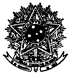 	SERVIÇO PÚBLICO FEDERALUNIVERSIDADE FEDERAL DE SANTA CATARINACentro TecnológicoCurso de graduação em sistemas de informaçãoCAMPUS UNIVERSITÁRIO - TRINDADE CEP: 88040-900 - FLORIANÓPOLIS - SCTELEFONE (48) 3721-4701Web Site: http://sin.inf.ufsc.br - E-mail: sin@contato.ufsc.brREQUERIMENTO PARA TRANCAMENTO DE MATRÍCULAEu, _____________________________________________________________, aluno(a) Curso de Graduação em Sistemas de Informação, matrícula____________________, requeiro trancamento de matrícula pelo período de ____ (________) semestre(s), pelo motivo que segue:________________________________________________________________________________________________________________________________________________________________________________________________________________________________________________________________________________________Ano e semestre de retorno ________/_____Trancamentos Anteriores:Não  (  )Sim  (  ) Quantos semestres?_______Documentos anexados:(  ) Declaração da Biblioteca Universitária(  ) Declaração da Coordenadoria de Estágio(  ) ______________________________Nestes termos, peço deferimento.Florianópolis, _____ de _____________________ de ________. _____________________________________Assinatura do Aluno(a)